Fire Chief’s Report:We had 19 calls for the month of JanuaryVillage had 5 calls1. 1-9 190 Hogan st Centreville Schools fire alarm2. 1-18 201 E. Main St. Odor scare smell of natural gas3. 1-20 110 E. Main St Odor scare smell of gas inside the appatment4. 1-22 104 S. Clark St. Lines down5. 1-23 370 Eleanor Dr. Possible CO2 in building. Employees not feeling well believe to be fromCO2. Nothing found in buidingNottawa had 7 Calls1. 1-8 Nottawa/Spring Creek Personal injury accident2. 1-9 Shimmel/M-86 Personal injury accident3. 1-10 Findley/Ironwood Personal injury accident4. 1-13 23321 River Run Rd Lines down5. 1-13 23238 Van Resort Dr. Lines down6. 1-15 25577 Island View Ln. Assist to Lifecare7. 1-16 60362 Lincoln St. Assist to Lifecare Full arrestLockport had 2 calls1. 1-11 21369 Centreville Constantine Rd. Lines down2. 1-12 Holtom/Schweitzer Lines downWe had 5 Automatic/ Mutual aid calls1. 1-1 21680 N. Everson Dr. Mutual aid to White Pigeon fire on a Structure Fire2. 1-15 421 West St. Automatic aid to the City of Three Rivers Fire for a structure fire3. 1-18 901 Fourth St. Automatic aid to the City of Three Rivers Fire for a structure fire4. 1-21 619 S. Erie Ave Automatic aid to the City of Three River Fire for a structure fire5. 1-23 63588 Shimmel Rd. Mutual aid to Tri Township Fire for a barn fireThree Rivers Library Report:Report on Three Rivers Public Library Board Meeting held on February 27, 2024● The library’s hours of operation are 10 a.m. to 5:30 p.m. on Monday, Wednesday,Thursday, and Friday; 10:00 a.m. to 7:30 p.m. on Tuesday; and 10 a.m. to 4 p.m. onSaturday. They will close at 2:00 p.m. on Friday, March 29th They will close at 3 p.m. onthe 2nd Wednesday of the month for staff training;● There are currently 1,361 Lockport Township residents registered with the TRPL;● The new officers were elected as follows: Linda Munro as President, Vicki Wordelmanas Vice President, and Desiree Horrocks as Recording Secretary;● Here are some of the activities currently being offered at the library:❖ Story time for preschoolers and book clubs for all ages;❖ March 16 - Learn Basic Computer Skills - from 10 a.m. to 2 p.m.;registration not required;❖ March 16 – Book Sale from 10 a.m. to 2 p.m.❖ March 20 - Coffee & Conversation from 11:30 a.m. to 12:30 p.m.;❖ March 20 - Literary Ladies Book Club - This month’s feature book is “TheMagnificent Lives of Marjorie Post.” They will meet from 1-3 p.m. on 1st floorof the library to discuss the book. New members are welcome;❖ March 23 – Puppy Day from 11 a.m. to 12 p.m.;❖ March 26 – Teen Cooking Tasting from 1 to 2 p.m.;❖ March 27 – Family Game Day from 12 to 4 p.m.;❖ For further information, check their website at threeriverslibrary.org or call269/273-8666;❖ You can call the library to get on their newsletter list or pick up a MonthlyCalendar of Events at the library desk;● Next board meeting will be at the library on Tuesday, March 12, 2024, at 6:00 p.m.Submitted by Charlene ZavalaNottawa Library Report:Nottawa Township Library Director's Report - February 2024  Timi Sloat, Director - 685 East Main Street Centreville, MI 49032 – Phone (269)467-6289 timi.sloat@monroe.lib.mi.us – www.nottawatownshiplibrary.com Circulation by material: Sales and Service:  Nottawa 1290 Fax: 55 Lockport 324 Copies: 731 Florence 126 Laminating: 1 Non Resident Full 217 OverDues: 1 Non Resident Physical 619 Vested Community Partner 115 Facility Usage: Total Circulation Count: 2691 Meeting Room: 22 Children’s Classroom: 453 Circulation by patron: Tutor Room: 54 Nottawa 688 Pavilion Use: 0 Lockport 173 People Count: 1822 Florence 57 Non Resident Full 103 Ancestry: 25 Non Resident Physical 312 Computer use: 107 Vested Community Partner 76 Total Circulation Count: 1409 Programs: Take-n-make (under YA):  Circulation Count by Type: Teen Take-n-Make:  Fiction – Adult: 654 Adult Classes: Audiobooks -- Adult: 80 Adult Programs:  Nonfiction--Adult: 354 Adult Take-n-Make: Fiction – Young Adult: 163 Children’s Classes:  Nonfiction – Children: 272 Children’s Programs:  Fiction – Children: 1171 Audiobooks-- Children: 102 Kits: 39 DVDs: 240 Music: 26 Teen Classes:  Magazines: 77 Teen Programs:  OverDrive: 103 Upcoming Programs: Hoopla: 171 Interloan Library loan: 355 Total Circulation Count: 3807 Sturgis Writers Group, Book Clubs, Maj Jong group February story time with Valentine & love themed crafts. Spring Lit Loot Spring crafts and story time. Visit from 2nd grade Centreville  classes for reading month. Eclipse Day on April 8th.  Website Report:If you have any questions, please Contact Mark or Melissa. Government Relations:Government Relations Committee: – Met February 6th & March 5th.Three Rivers Health reported the corridor renovations are underway, they have finished the locker room project at the Therapy Pool and they are having conversations about workplace violence against healthcare workers.St. Joseph County reported some movement on the Commission Board seats for the new year, discussed county emergency management role, County Transportation Authority is getting new busses and they will be doing advertising on the busses, the new Family Courts building will be opening in April, they will be working on the Centreville Courts Building in the fall, the new GIS Eagle Eye will be doing the first flyover soon, Early Voting went well with 277 voters coming out, the municipalities that are splitting the cost will only pay $200 for the first quarter as the County was able to use staff that were already employed by the County and trained.Centreville reported working on the RRC process and recently completed the Master Plan, the renovations on the Hardware store were completed by the DDA/Village and they will be selling the building, there will be a new gas station and laundry mat coming in near the old Finnerman’s building, they are having problems with the lagoons, they are working on a slogan for the Village and they bought a new dump truck.Lockport Township reported completing the February election, having to participate in the Mendon school election for their 20 voters, doing their Master Plan with the County and other municipalities and still working with landowners to finish the survey lines for Pine Trail & working on Lowry Property.Park Township reported Bill Brislen from the Planning Commission was appointed to take Mike Kinne’s position as a Trustee and Mike Kinne took Bill’s spot on the Planning Commission, their Road Millage request failed by 18 votes, there will be a County Road Millage on the August Ballot, there is a meeting for the Master Plan on March 25th.Fabius Township reported Trustee Cliff Maxwell had resigned and April Wooden has been appointed to fill his seat, they had 750 voters, are working on their budget, working on Ordinances with the Short-Term Rental and an ordinance for Large Events, dealing with the “encampment” as it has moved, looked into BS&A software and the expense and timeframe were high.Water Board Meeting Minutes:LOCKPORT TOWNSHIP WATER BOARD MEETING MINUTESMarch 5, 2024Purpose of the meeting: Regular meeting of the Lockport Township WaterBoard.Members Present:Joe Nowicki, ChairmanMark Major, Board MemberLee Ross, Board MemberGlenn Wegner, Board MemberBecky Myers, Board MemberCarey Williams, OperatorAnnie Signorello, Billing ClerkMembers Absent:NoneCall to Order:The March 5, 2024 meeting was called to order by Joe Nowicki at 5: 01 p.m. Rollcall: Joe, Mark, Lee, Glenn, Becky, Annie.Agenda Approval: Becky motioned to approve Agenda as presented. Markseconded the motion. MOTION CARRIED 5-0Meeting Minutes Approval:Glenn motioned to approve Minutes of February 6, 2024, as presented.Lee Seconded motion. MOTION CARRIED: 5-0Visitors Comments:NoneWater Line Extension/Feasibility Study Update:No Update on meeting confirmation.System Operators Report:Carey reported 4,136,022 gallons pumped for month of February.Generator battery in Well House #2 dead, charging.Hydrant repair –Dolton sending parts for Hydrants.Hydrant on 131 @ Indiana/Michigan Power, repair from vehicle accident.Hydrant straightened and bill will be claimed on at fault driver’s insurance.Discussion on Generator replacement by Bylar. No action taken.Lead & Copper Inspections: Lee gave an update and requested a list of theresidents needing the inspections. Annie to contact Dale Hutson for an excel listof resident’s names and addresses. The Water Department will need to sendout Letters of Inspection to the 50+ randomly chosen homes.Cross Connection Inspection: Discussion by Mark on update of CrossConnection Inspection. Inspections started March 5, 2024.Inventory:• 12 Meters; 41 MXU’s in Inventory remain.Asset Management:• SilverSmith Hydrant Update from Glenn. Approximately 11 hydrantsremaining to enter into program.Accountants ReportA. Accounts Receivables: January deposits $ 23,007.89.B. Accounts payable for the month of February, 2024, were presented.Discussion: Becky motioned to pay February bills, as presented, in theamount of $13,536.71. Lee Seconded Motion. ROLL CALL: Joe-yes, Mark-Yes, Becky-yes, Glenn-Yes, Lee-Yes. MOTION CARRIED 5-0.C. Bank balances for the month ending February 2024, were discussed. Anniepresented CD’s rate from 6 banks. Board Discussion. Mark motioned totake $200,000 from Flagstar Savings Account and $100,000 fromHuntington Bank and invest in one $300,000 CD at Southern MichiganBank & Trust (SMBT), at a rate of 4.65%, for 27 months, with the nopenalty for early withdrawal/termination, with Mike Friesner’srecommendation. Signatures on the CD will be Mike Friesner, Mark Majorand Christy Trammel. Lee seconded motion. ROLL CALL: Lee-yes, Glenn-yes, Becky-yes, Joe-yes, Mark-yes. MOTION CARRIED 5-0D. System Operations Summary for the month of February, 2024, discussedas presented.E. Cubic Feet of Water: Discussion.F. No CorrespondenceOld Business:None.New Business:Becky continues to update Emergency Contact.Late Fees: Discussion. No action taken.Adjournment:Lee made a motion to adjourn the meeting at 7:00 p.m. Joe seconded themotion. All in favor. MOTION CARRIED 5-0.Respectfully Submitted,/s/Annie SignorelloSecretaryNext scheduled regular meeting scheduled for April 4, 2024, 5:00 pm.(Thursday)Regular Meeting Minutes:LOCKPORT TOWNSHIP REGULAR MEETING58982 Holtom Rd. Three Rivers, MIFebruary 12, 2024Members Present: Mark Major, Mike Friesner, Christy Trammell, Rick Daniels &amp; Donna Grubbs.Also present: Doug Kuhlman, Dale Hutson, Elena Meadows, Jimmy Meadows &amp; Beccy FriesnerMembers Absent: noneCall to order: The meeting was called to order by Supervisor Major at 6:00p.m.Approval of Agenda: Friesner made a motion to accept the agenda, Daniels seconded the motion.MOTION CARRIED 5-0.Approval of the Consent Agenda: Daniels made a motion to accept the consent agenda whichincluded: January 8, 2024 Regular Meeting Minutes, Treasurer’s Cash Statement, Three Rivers LibraryReport, Nottawa Library Report, Water Board Report, Centreville Fire Chief’s Report for December,and Web Site Report. Grubbs seconded the motion. MOTION CARRIED 5-0.Public Comments:Theresa Gherna-Ankney commented regarding the potential annexation and City’s water qualityChar Zavala commented regarding the proposed 425 and requested meetings be on Youtube and anewsletter be in the water bills.Tom Miller lives on Buckhorn across from the field where the proposed housing would be going andexpressed concern.Reggie Chapman informed everyone of an Election Action Summit that will be held on 2/17/24.Undersheriff Jason Bingaman provided an update on the Sheriff’s Department and presented on hiscampaign for Sheriff.Increase Credit Card Limit: The township has a credit card through Kellogg Community Credit Unionwith a $2,000 limit for the Clerk, Supervisor and Treasurer. With the new requirements for postagefor the elections, the card hit that limit quickly. Trammell recommended the limit be increased to$5,000. Grubbs made a motion to increase the credit limit to $5,000 on the credit card at KelloggCommunity Credit Union. Daniels seconded. Motion passed 5-0 with a roll call vote.Enforcement Officer’s Report: Kuhlman provided a written report and noted that there are 4 newhouses being built in the township. He also noted that a 425 request was received from the Cityregarding property located on N. Main St. 2.67 acres owned by Jamie Clark. By Board consentKuhlman will have attorney Chris Patterson draft a response with 3 options: Detachment, SharingProperty Taxes or a Land Trade.Assessor’s Report: provided a report reflection the State Tax Commission Analysis for EqualizedValuation of Real Property and a comparison for County Ratios. Also noted that an additional letterwill go out to Pine Trail property owners clarifying the situation.Treasurer’s Report and Bills: Friesner reviewed the Treasurer’s Report. Major made a motion toaccept the report, pay the bills and file the report. Daniels seconded. Motion passed 5-0 with a roll callvote.Committee Reports:A. Government Relations – noneB. ZBA – noneC. Elections – Trammell noted 500 AV Ballots had gone out and 300 received, Early Voting willbegin on Saturday and the Presidential Primary will occur on February 27, 2024.D. Nottawa Library – report was included in the consent agenda.E. Centreville Fire Board – Major presented a proposed budget of which Lockport’s portion willbe $38,212.16. Daniels made a motion to approve the budget as presented. Friesnerseconded. Motion passed 5-0 with a roll call vote.F. Planning – noneG. Three Rivers Library – report was included in Consent Agenda.H. Water Department – report was included in Consent AgendaI. Website – report was included in Consent AgendaJ. Building Committee – noneK. Roads Committee – noneL. ARPA Funds Committee – the Water Feasibility Study fee will come out of this fund.M. Water &amp; Sewer Committee – Kuhlman met with Park Township and Schoolcraft Township whowill both contribute $5,000 to the Water Feasibility Study.N. Lockport, Fabius, Park – Major reported that a member of the Fabius Board has resigned and anew Board member is in place in Park and there was discussion about solutions to the trashalong the sides of the roads.Old Business: Library Contracts – a letter went to both the Three Rivers Library and the NottawaLibrary regarding negotiating a fix fee for the Township. Correspondence was received from theNottawa Library.New Business: noneAdjournment: Friesner made a motion to adjourn the meeting at 8:06 p.m. Daniels seconded themotion. MOTION CARRIED 5-0.The next regular scheduled meeting is March 11, 2024.Respectfully Submitted,Christy TrammellTownship ClerkElection Commission Minutes:Lockport Township Election Commission MeetingMonday, February 12, 20245:30 pmPresent: Mark Major, Mike Friesner &amp; Christy TrammellOn a Motion by Mark Major and supported by Mike Friesner to appoint Christy Trammell, ElenaMeadows &amp; Linda Baker to do the accuracy test on February 19, 2024 and to appoint LindaBaker and Yolanda Doleman as Chairpersons. The receiving board will be Charlie Reynolds,Jimmy Meadows &amp; Georgina Shafer. MOTION CARRIED 3/0Trammell recommended the following election inspectors for the hall and the AVCB.D – Tara BabcockR – Elena MeadowsR – Jimmy MeadowsR – Charlie ReynoldsD – Georgina ShaferD – Charles RossD – Linda BakerR – Beccy FriesnerD - LouElla HamiltonD - Mark PawloskiD - Jean PawloskiD - Yolanda DolemanR - Glenna WestfallOn a Motion by Mark Major and supported by Mike Friesner to appoint the election inspectorslisted above. MOTION CARRIED 3/0On a Motion by Mark Major &amp; supported by Mike Friesner the meeting was adjourned at 5:32pm.Christy Trammell – Lockport Township ClerkCash Report:Lockport Township Agenda March 11, 2024 Regular Meeting I. Call to Order Mark Major II. Approval of Agenda III. Approval of Consent Agenda Including: February 12, 2024 Regular Meeting Minutes, Election  Commission Meeting Minutes, Treasurers Cash Statement, Three Rivers  Library Report, Nottawa Library Report, Government Relations, Water  Board Report, Centreville Fire Chiefs Report for January and Web Site  Report. IV. Public Comments V. Enforcement Officer Doug Kuhlman VI. Assessors Report Dale Hutson VII. Treasurers Report and Bills Mike Friesner VIII. Committee Reports a. Government Relations Rick Daniels b. ZBA Donna Grubbs c. Elections Christy Trammell d. Nottawa Library Mike Friesner e. Centreville Fire Board Mark Major f. Planning Mike Friesner g. Three Rivers Library Char Zavala h. Water Department Mark Major i. Website Melissa Major j. Building Committee Christy Trammell, Donna Grubbs k. Roads Committee Mark Major, Mike Friesner l. ARPA Funds Committee Christy Trammell, Mike Friesner m. Water & Sewer Committee Mike Friesner, Rick Daniels n. Lockport, Fabius and Park Mark Major, Rick Daniels IX. Old Business Library Contracts X. New Business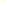 BANK BALANCE29-Feb-24BEGINNING BALANCE SMB GENERAL CHECKING #5598$3,025.47DEPOSITS/CREDITS$49,068.44CHECKS/DEBITS$51,141.99SUB TOTAL$951.92OUTSTANDING CHECKS$52.86OUTSTANDING DEPOSITS$0.00ADJUSTED CHECKING BALANCE$899.06TRANSFERS FROM GEN SAVS#2470 TO GEN CKG#5598$30,827.85CHECKS DRAWN 03/11/2024$30,343.39CHECKING BALANCE TO DATE$1,383.52BALANCE OF ACCOUNTS TO DATE:GENERAL CHECKING BALANCE #5598$1,383.52SOUTHERN MICHIGAN BANK GENERAL SAVINGS #2470(Includes $16,201.18 in Inspections/Building Fund)$417,145.27(Includes $57,750.00 remaining in Fire Truck Fund)ARBOR CU #659$100,149.48HORIZON BANK CD#1643 (4-12-24)$193,343.11HORIZON BANK SAVINGS #7914$17,276.52KALAMAZOO COUNTY STATE BANK CKG #1518 "ARPA"$171,162.65KELLOGG COMM FED CU CD#9300 (02-03-25)$85,257.04KELLOGG COMM FED CU SAVINGS$5.00OMNI CU MONEY MARKET# 1540$243,230.17OMNI CU SAVINGS#1540$1,446.51SOUTHERN MICHIGAN BANK CD#5608 (06-16-25)$54,584.48SOUTHERN MICH BK FIRE TRUCK CD#6215 (09-20-25)$70,885.78SOUTHERN MICHIGAN BANK ESCROW #2468$5.10THREE RIVERS BANKING CD#5669 (01-13-25)$125,037.17TOTAL CASH ACCOUNTS:$1,480,911.80TREASURER'S TAX PETTY CASH ON HAND:$100.002023-2024 TAX CHECKING #2819 & SAVINGS #5614 ACCTS SUMMARYBalance Forward Tax Accounts:$476,596.57Plus Tax Deposits #2819 02/13/24-03/11/24$690,100.48Minus Service Chgs #2819 & #5614$0.00Plus Interest #2819 & #5614/or NSF fees paid$676.30Plus Voided Checks/adjustments$0.00Minus NSF/reversals etc.$0.00Minus Pmts/transfers made #2819 02/13/24-03/11/24$836,875.45TOTAL COMBINED TAX ACCOUNTS AS OF 03/11/2024$330,497.90